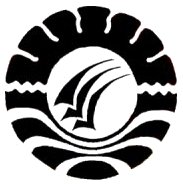 SKRIPSIPENGARUH PENGGUNAAN MEDIA PUZZLE TERHADAP HASIL     
 BELAJAR SISWA PADA MATA PELAJARAN MATEMATIKA KELAS III SD NEGERI 12/30 KANAUNGAN KECAMATAN LABAKKANG KABUPATEN PANGKEPNURUL ISLAM LATIFPROGRAM STUDI PENDIDIKAN GURU SEKOLAH DASARFAKULTAS ILMU PENDIDIKANUNIVERSITAS NEGERI MAKASSAR2017